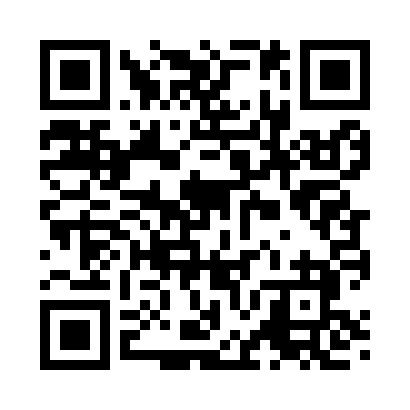 Prayer times for Boxelder, Wyoming, USAWed 1 May 2024 - Fri 31 May 2024High Latitude Method: Angle Based RulePrayer Calculation Method: Islamic Society of North AmericaAsar Calculation Method: ShafiPrayer times provided by https://www.salahtimes.comDateDayFajrSunriseDhuhrAsrMaghribIsha1Wed4:285:571:004:548:049:342Thu4:265:561:004:558:059:353Fri4:255:551:004:558:079:374Sat4:235:531:004:558:089:385Sun4:215:521:004:568:099:406Mon4:205:511:004:568:109:417Tue4:185:501:004:568:119:438Wed4:165:481:004:578:129:449Thu4:155:471:004:578:139:4610Fri4:135:461:004:578:149:4711Sat4:115:451:004:588:159:4912Sun4:105:441:004:588:169:5113Mon4:085:431:004:588:179:5214Tue4:075:421:004:598:189:5415Wed4:055:411:004:598:209:5516Thu4:045:401:004:598:219:5717Fri4:035:391:005:008:229:5818Sat4:015:381:005:008:239:5919Sun4:005:371:005:008:2410:0120Mon3:585:361:005:018:2510:0221Tue3:575:351:005:018:2610:0422Wed3:565:341:005:018:2610:0523Thu3:555:341:005:028:2710:0724Fri3:535:331:005:028:2810:0825Sat3:525:321:005:028:2910:0926Sun3:515:311:015:028:3010:1127Mon3:505:311:015:038:3110:1228Tue3:495:301:015:038:3210:1329Wed3:485:301:015:038:3310:1430Thu3:475:291:015:048:3410:1631Fri3:465:291:015:048:3410:17